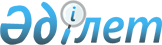 Азаматтық пиротехникалық заттар мен олар қолданылып жасалған бұйымдарды әзірлеу, өндіру, сату, пайдалану және сатып алу жөніндегі қызметті лицензиялаудың кейбір мәселелері туралы
					
			Күшін жойған
			
			
		
					Қазақстан Республикасы Үкіметінің 2012 жылғы 6 желтоқсандағы № 1554 Қаулысы. Күші жойылды - Қазақстан Республикасы Үкіметінің 2015 жылғы 18 маусымдағы № 457 қаулысымен      Ескерту. Күші жойылды - ҚР Үкіметінің 18.06.2015 № 457 (алғашқы ресми жарияланған күнінен бастап қолданысқа енгізіледі) қаулысымен.      «Лицензиялау туралы» 2007 жылғы 11 қаңтардағы Қазақстан Республикасы Заңының 6-бабына сәйкес Қазақстан Республикасының Үкіметі ҚАУЛЫ ЕТЕДІ:



      1. Қоса беріліп отырған:



      1) азаматтық пиротехникалық заттар мен олар қолданылып жасалған бұйымдарды әзірлеу, өндіру, сату және пайдалану жөніндегі қызметті жүзеге асыру үшін қойылатын біліктілік талаптары мен олардың сәйкестігін растайтын құжаттардың тізбесі;



      2) азаматтық пиротехникалық заттар мен олар қолданылып жасалған бұйымдарды сатып алу жөніндегі қызметті жүзеге асыру үшін қойылатын біліктілік талаптары мен олардың сәйкестігін растайтын құжаттардың тізбесі бекітілсін.

      Ескерту. 1-тармаққа өзгеріс енгізілді - ҚР Үкіметінің 19.12.2014 № 1352 қаулысымен (алғашқы ресми жарияланған күнінен кейін күнтізбелік он күн өткен соң қолданысқа енгізіледі).



      2. Осы қаулыға 2-қосымшаға сәйкес Қазақстан Республикасы Үкіметінің кейбір шешімдерінің күші жойылды деп танылсын.



      3. Осы қаулы алғашқы ресми жарияланғанынан кейін күнтізбелік жиырма бір күн өткен соң қолданысқа енгізіледі.      Қазақстан Республикасының

      Премьер-Министрі                           С. Ахметов

Қазақстан Республикасы  

Үкіметінің         

2012 жылғы 6 желтоқсандағы 

№ 1554 қаулысымен     

бекітілген         

Азаматтық пиротехникалық заттар мен олар қолданылып жасалған

бұйымдарды әзірлеу, өндіру, сату және пайдалану жөніндегі

қызметті жүзеге асыру үшін қойылатын біліктілік талаптары мен

оларға сәйкестікті растайтын құжаттардың тізбесі

Азаматтық пиротехникалық заттар 

мен олар қолданылып жасалған   

бұйымдарды әзірлеу, өндіру, сату, 

пайдалану жөніндегі қызметті жүзеге 

асыру үшін қойылатын біліктілік   

талаптары мен олардың сәйкестігін   

растайтын құжаттардың тізбесіне  

қосымша             

Азаматтық пиротехникалық заттар мен олар қолданылып жасалған

бұйымдарды әзірлеу, өндіру, сату және пайдалану жөніндегі

қызметке арналған лицензияға мәліметтер нысаны      Жалпы ақпарат

1. Өтініш беруші ____________________________________________________

                        (заңды немесе жеке тұлға)

2. ЖСН/БСН_______________________ 3. СТН ____________________________

4. ЗТ/ЖТ/ДК атауы ___________________________________________________

_____________________________________________________________________

      Азаматтық пиротехникалық заттарды және олар қолданылып жасалған бұйымдарды әзірлеу, өндіру, сату, пайдалану жөніндегі қызмет түрі үшін жалпы талаптар мен құжаттар

5. Лицензиялық-рұқсат беру жүйесінің объектісін тексеру актісінің нөмірі ______________________________________________________________

      Тексерістің аяқталған күні ____________________________________

      Тексеріс қорытындысы бойынша қабылданған шешім

_____________________________________________________________________

6. Лицензиялық алымды төлеу сомасы __________________________________

      Төленген күні _________________________________________________

      Төлеу банкі (банктің филиалы) _________________________________

      Есепке алу журналы (кіріс, шығыс)

7. Журналды бастаған күні ___________________________________________

                  (лицензиялық-рұқсат беру жүйесінің мөрі басылған)

      Журналдың түгендеу нөмірі _____________________________________

      Қоса ұсынылатын құжаттар

8. Ұсынылған құжаттар (тиісті жолда БАР/ЖОҚ деп көрсету)

1) төленгені туралы түбіртек ________________________________________

2) дайын пиротехникалық өнімді сақтауға арналған меншік немесе жалға алу құқығындағы қоймалар құжаттарының көшірмесі _____________________

3) мемлекеттік өртке қарсы қызметі өкілі қол қойған объектіні пайдалануға қабылдау актісінің және өрт жүйесі мен қондырғысын қабылдау актісінің көшірмесі ________________________________________

4) әзірлеу (жасау) саласындағы нормативтік-техникалық құжаттар жиынтығының көшірмесі _______________________________________________

5) тиісті жабдықтар мен аппаратуралардың, құжаттар мен үй-жайлардың барын көрсететін құжаттардың көшірмесі ______________________________

6) техникалық құжаттама _____________________________________________

7) пиротехникалық бұйымдарды тасымалдауға арналған меншік немесе жалға алу құқығындағы арнайы жабдықталған автокөліктің барына құқық белгілейтін құжаттардың көшірмесі ___________________________________

8) лицензиялау рұқсат беру жүйесінің объектісін тексеру актісі ______

9) аккредитация аттестатының көшірмесі ______________________________

      ЗТ және ЖТ қызметкерлерінің мәліметтері *

9. Маманның Т.А.Ә. __________________________________________________

_____________________________________________________________________

10. Наркологиялық диспансерден медициналық анықтама № _______________

      Анықтама берілген күн _________________________________________

11. Өнеркәсіптік қауіпсіздік саласындағы уәкілетті органда көрсетілген қызмет түрін жүзеге асыру құқығы берілетін курстарды бітіргендігін және Қауіпсіздік ережелерін білуге білікті тексеруден өткені туралы куәлігінің №

_____________________________________________________________________

      Куәлік берілген күн ___________________________________________

      Оқу орнының атауы _____________________________________________

      Біліктілігі (мамандығы) _______________________________________

      Өтінімді алған лауазымды тұлғаның жауапкершілігі

      Өтінім берген күні ____________________________________________

      __________________________________________________ ____________

            (лауазымды тұлғаның Т.А.Ә.)                    (қолы)

Ескертпе: * ЗТ (ЖТ) жұмыскерлеріне мәліметтер қызметкердің әр қайсына толтырылады.

Қазақстан Республикасы   

Үкіметінің         

2012 жылғы 6 желтоқсандағы 

№ 1554 қаулысымен      

бекітілген          

Азаматтық пиротехникалық заттар мен олар қолданылып жасалған

бұйымдарды сатып алу жөніндегі қызметті жүзеге асыру үшін

қойылатын біліктілік талаптары мен оларға сәйкестікті

растайтын құжаттардың тізбесіЕскертпе: Пиротехникалық бұйымдарды өндіруге, әзірлеуге, сатуға лицензиясы бар заңды тұлға немесе дара кәсіпкер пиротехникалық бұйымдарды сатып алуға арналған лицензия бойынша сатып алады, ал қауіптілігі 1-ден 3-ке дейінгі класты пиротехникалық бұйымдарды сатуға лицензияны талап етпей халыққа еркін сатады.

Қазақстан Республикасы   

Үкіметінің         

2012 жылғы 6 желтоқсандағы 

№ 1554 қаулысына      

1-қосымша           

Өтініш берушінің Қазақстан Республикасы заңнамасының

талаптарына сәйкестігі бөлігінде азаматтық пиротехникалық

заттар мен олар қолданылып жасалған бұйымдарды әзірлеуге,

өндіруге, сатуға және пайдалануға байланысты қызметті жүзеге

асыруға лицензияларды беруге келісетін мемлекеттік органдар      Ескерту. 1-қосымшаның күші жойылды - ҚР Үкіметінің 19.12.2014 № 1352 қаулысымен (алғашқы ресми жарияланған күнінен кейін күнтізбелік он күн өткен соң қолданысқа енгізіледі).

Қазақстан Республикасы 

Үкіметінің      

2012 жылғы 6 желтоқсандағы 

№ 1554 қаулысына    

2-қосымша       

Қазақстан Республикасы Үкіметінің күші жойылған кейбір

шешімдерінің тізбесі

      1. «Азаматтық және қызметтік қару мен оның патрондарын әзірлеу, жасау, жөндеу, сату, коллекциялау, экспонаттау және сатып алу жөніндегі қызметке және азаматтық пиротехникалық заттар мен олар қолданылып жасалған бұйымдарды әзірлеу, жасау, сату, пайдалану және сатып алу жөніндегі қызметке қойылатын біліктілік талаптарын бекіту туралы» Қазақстан Республикасы Үкіметінің 2007 жылғы 13 тамыздағы № 692 қаулысы (Қазақстан Республикасының ПҮАЖ-ы, 2007 ж., № 28, 326-құжат).



      2. «Қазақстан Республикасы Үкіметінің кейбір шешімдеріне қоғамдық қауіпсіздікті қамтамасыз ету саласында ішкі істер органдарының қызметін жетілдіру мәселелері бойынша өзгерістер мен толықтырулар енгізу туралы» Қазақстан Республикасы Үкіметінің 2011 жылғы 1 шілдедегі № 751 қаулысымен бектілген Қазақстан Республикасы Үкіметінің кейбір шешімдеріне қоғамдық қауіпсіздікті қамтамасыз ету саласында ішкі істер органдарының қызметін жетілдіру мәселелері бойынша енгізілетін өзгерістер мен толықтырулардың 8-тармағы (Қазақстан Республикасының ПҮАЖ-ы, 2011 ж., № 45, 599-құжат).



      3. «Азаматтық және қызметтік атыс қаруы мен оның патрондарын, суық қаруды, сондай-ақ газ қаруы мен оның патрондарын әзірлеу, жасау, жөндеу, сату, сатып алу, коллекциялау, экспонаттау жөніндегі және азаматтық пиротехникалық заттар мен олар қолданылып жасалған бұйымдарды әзірлеу, жасау, сату, сатып алу жөніндегі қызметті лицензиялау ережелерін және оларға қойылатын біліктілік талаптарын бекіту туралы» Қазақстан Республикасы Үкіметінің 2007 жылғы 13 тамыздағы № 692 қаулысына өзгерістер мен толықтырулар енгізу туралы» Қазақстан Республикасы Үкіметінің 2011 жылғы 15 желтоқсандағы № 1534 қаулысы (Қазақстан Республикасының ПҮАЖ-ы, 2012 ж., № 8, 158-құжат).
					© 2012. Қазақстан Республикасы Әділет министрлігінің «Қазақстан Республикасының Заңнама және құқықтық ақпарат институты» ШЖҚ РМК
				Р/с №Біліктілік талаптары мыналардың болуын қамтиды:ҚұжаттарЕскертпе1234Азаматтық пиротехникалық заттар мен олар қолданылып жасалған бұйымдарды әзірлеу, өндіру, сату және пайдалану жөніндегі қызмет түріне арналған жалпы талаптар мен құжаттарАзаматтық пиротехникалық заттар мен олар қолданылып жасалған бұйымдарды әзірлеу, өндіру, сату және пайдалану жөніндегі қызмет түріне арналған жалпы талаптар мен құжаттарАзаматтық пиротехникалық заттар мен олар қолданылып жасалған бұйымдарды әзірлеу, өндіру, сату және пайдалану жөніндегі қызмет түріне арналған жалпы талаптар мен құжаттарАзаматтық пиротехникалық заттар мен олар қолданылып жасалған бұйымдарды әзірлеу, өндіру, сату және пайдалану жөніндегі қызмет түріне арналған жалпы талаптар мен құжаттар1лицензия алуға үміткер жеке тұлғада немесе пиротехникалық бұйымдарға рұқсаты бар заңды тұлғаның қызметкерінде мәлімделген қызметті жүзеге асыруға байланысты қарсы айғақтардың (психикалық аурулар, алкоголизм немесе нашақорлық) жоқтығы туралы медициналық анықтамаларМәлімделген қызметті жүзеге асыруға байланысты қарсы айғақтардың (психикалық ауру, алкоголизм немесе нашақорлық) жоқтығы туралы медициналық анықтамаларҚазақстан Республикасы Денсаулық сақтау министрлігінің ақпараттық жүйесінен алу2лицензия алуға үміткер жеке тұлғада немесе пиротехникалық бұйымдарға рұқсаты бар заңды тұлғаның қызметкерінде соттылығының жоқтығы туралы анықтамасыСоттылығының жоқтығы туралы анықтамаҚР БП ҚСжАЕК АЖ-дан алу Азаматтық пиротехникалық заттар мен олар қолданылып жасалған бұйымдарды әзірлеу жөніндегі қызметінің кіші түрі үшінАзаматтық пиротехникалық заттар мен олар қолданылып жасалған бұйымдарды әзірлеу жөніндегі қызметінің кіші түрі үшінАзаматтық пиротехникалық заттар мен олар қолданылып жасалған бұйымдарды әзірлеу жөніндегі қызметінің кіші түрі үшінАзаматтық пиротехникалық заттар мен олар қолданылып жасалған бұйымдарды әзірлеу жөніндегі қызметінің кіші түрі үшін3лицензия алуға үміткер жеке тұлғаның, пиротехникалық бұйымдарға рұқсаты бар заңды тұлғаның басшысы мен оның орынбасарының көрсетілген қызмет түрін жүзеге асыру құқығын беретін курстарды бітіргендігі туралы куәліктері, сондай-ақ тиісті қауіпсіздік ережелерін білуіКөрсетілген қызмет түрін жүзеге асыру құқығын беретін курстарды бітіргендігі туралы және өнеркәсіптік қауіпсіздік саласындағы уәкілетті органда қауіпсіздік ережелерін білуге білікті тексеруден өткенін растайтын куәлігі.Осы біліктілік талаптардың қосымшасына сәйкес дипломның болуы туралы ақпаратты қамтитын мәліметтер нысаны. Осы біліктілік талаптардың қосымшасына сәйкес көрсетілген қызмет түрін жүзеге асыру құқығын беретін курстарды аяқтағаны туралы және өнеркәсіптік қауіпсіздік саласындағы уәкілетті органда қауіпсіздік ережелерін білуге білікті тексеруден өткенін растайтын куәліктің бар болуы туралы ақпаратты қамтитын мәліметтер нысаны4көрсетілген қызмет түрін жүзеге асыру құқығын беретін курстарды бітіргендігі туралы куәліктері бар және өнеркәсіптік қауіпсіздік саласындағы уәкілетті органда қауіпсіздік ережелерін білуге білікті тексеруден өткен білікті мамандарКөрсетілген қызмет түрін жүзеге асыру құқығын беретін курстарды бітіргендігі туралы және өнеркәсіптік қауіпсіздік саласындағы уәкілетті органда қауіпсіздік ережелерін білуге білікті тексеруден өткенін растайтын куәлігі.Осы біліктілік талаптардың қосымшасына сәйкес көрсетілген қызмет түрін жүзеге асыру құқығын беретін курстарды аяқтағаны туралы және өнеркәсіптік қауіпсіздік саласындағы уәкілетті органда қауіпсіздік ережелерін білуге білікті тексеруден өткенін растайтын куәліктің бар болуы туралы ақпаратты қамтитын мәліметтер нысаны5өрт қауіпсіздігі ережелерінің талаптарына сәйкес келетін және есепке алынатын өнімнің сақталуын, оны қатаң есепке алуды және бар-жоғын тексеру мүмкіндігін қамтамасыз ететін дайын пиротехникалық өнімді сақтауға арналған меншік немесе жалға алу құқығындағы қоймаларҚұжаттамалар мен үй-жайлардың болуын көрсететін құжаттар. Мемлекеттік өртке қарсы қызметі өкілі қол қойған осы объектіні пайдалануға қабылдау актісіҚұжаттың электрондық көшірмесі 6өндіру, сақтау, тасымалдау, өткізу, қолдану және кәдеге жарату кезінде бұйымының қауіпсіздігі мен тұтынушылық қасиеттерін қамтамасыз ету үшін қажетті ақпарат беруді толыққанды қамтамасыз ететін конструкторлық-технологиялық және пайдалану құжаттамасының жиынтығы (сызба, техникалық шарттар, технологиялық үдеріс, пайдалану, (қолдану және басқалар) жөніндегі нұсқаулық (ұсынымдар)Пиротехникалық заттар мен бұйымдарды әзірлеу саласындағы нормативтік-техникалық құжаттар жиынтығыҚұжаттың электрондық көшірмесі7ғылыми-зерттеу және тәжірибелік-конструкторлық жұмыстарды жүргізуге арналған аккредиттелген зертханалық базаТехникалық құжаттама, аккредиттеу аттестатының көшірмесіҚұжаттың электрондық көшірмесі 8азаматтық пиротехникалық заттар мен олар қолданылып жасалған бұйымдарды сақтау, сақталуы және есепке алу жөніндегі ішкі істер органдарының талаптарына сәйкес келуіЛицензиялау-рұқсат беру жүйесінің объектісін тексеру актісіҚұжаттың электрондық көшірмесі Азаматтық пиротехникалық заттар мен олар қолданылып жасалған бұйымдарды өндіру жөніндегі қызметінің кіші түрі үшінАзаматтық пиротехникалық заттар мен олар қолданылып жасалған бұйымдарды өндіру жөніндегі қызметінің кіші түрі үшінАзаматтық пиротехникалық заттар мен олар қолданылып жасалған бұйымдарды өндіру жөніндегі қызметінің кіші түрі үшінАзаматтық пиротехникалық заттар мен олар қолданылып жасалған бұйымдарды өндіру жөніндегі қызметінің кіші түрі үшін9өнеркәсіптік қауіпсіздік саласындағы уәкілетті органда қауіпсіздік ережелерін білуіне білікті тексеруден өткен лицензия алуға үміткер жеке тұлғаның, пиротехникалық бұйымдарға рұқсаты бар заңды тұлғаның басшысы мен оның орынбасарында көрсетілген қызмет түрін жүзеге асыру құқығы берілетін курстарды бітіргендігі туралы куәлігіКөрсетілген қызмет түрін жүзеге асыру құқығын беретін курстарды бітіргендігі туралы және өнеркәсіптік қауіпсіздік саласындағы уәкілетті органда қауіпсіздік ережелерін білуге білікті тексеруден өткенін растайтын куәлігі.Осы біліктілік талаптардың қосымшасына сәйкес көрсетілген қызмет түрін жүзеге асыру құқығын беретін курстарды аяқтағаны туралы және өнеркәсіптік қауіпсіздік саласындағы уәкілетті органда қауіпсіздік ережелерін білуге білікті тексеруден өткенін растайтын куәліктің болуы туралы ақпаратты қамтитын мәліметтер нысаны10өнеркәсіптік қауіпсіздік саласындағы уәкілетті органда Қауіпсіздік ережелерін білуге білікті тексеруден өткен білікті мамандарКөрсетілген қызмет түрін жүзеге асыру құқығын беретін курстарды бітіргендігі туралы және өнеркәсіптік қауіпсіздік саласындағы уәкілетті органда қауіпсіздік ережелерін білуге білікті тексеруден өткенін растайтын куәлік.Осы біліктілік талаптардың қосымшасына сәйкес көрсетілген қызмет түрін жүзеге асыру құқығын беретін курстарды аяқтағаны туралы және өнеркәсіптік қауіпсіздік саласындағы уәкілетті органда қауіпсіздік ережелерін білуге білікті тексеруден өткенін растайтын куәліктің болуы туралы ақпаратты қамтитын мәліметтер нысаны11Өндіру, сақтау, тасымалдау, сату, қолдану және кәдеге жарату кезінде өнімнің қауіпсіздігі мен тұтынушылық қасиеттерін қамтамасыз ету үшін қажетті ақпарат беруді толыққанды қамтамасыз ететін конструкторлық-технологиялық және пайдалану құжаттамасының жиынтығы (сызбалар, техникалық шарттар, технологиялық үдеріс, пайдалану, (қолдану және басқалар) жөніндегі нұсқаулықтар (ұсынымдар)Пиротехникалық заттар мен бұйымдарды өндіру, сақтау, сату, пайдалану және кәдеге жарату мәселелері жөніндегі нормативтік-техникалық және ғылыми-техникалық құжаттар жиынтығы.Құжаттың электрондық көшірмесі 12Пиротехникалық бұйымдарды өндіруге, сақтауға және кәдеге жаратуға арналған және мыналарды:

белгіленген тәртіппен технологиялық операцияларды орындауға жіберілген технологиялық және қосалқы жабдықтарды;

өрт қауіпсіздігі ережелерінің талаптарына сәйкес келетін және есепке алынған өнімнің сақталуын, қатаң есепке алуды және болуын тексеру мүмкіндігін қамтамасыз ететін дайын пиротехникалық бұйымдарды сақтауға арналған қойманы;

ғылыми-зерттеу және тәжірибелік-конструкторлық жұмыстарды жүргізуге арналған аккредиттелген зертханалық базаны немесе пиротехникалық заттар мен бұйымдарды сынақтан өткізу жөніндегі қызметтер көрсету жөніндегі аккредиттелген зертханалық базамен жасалған шартты;

пиротехникалық бұйымдарды бақылау сынағынан өткізуге арналған арнайы жабдықталған аумақты;

пиротехникалық бұйымдарды тасымалдауға арналған арнайы жабдықталған автокөлікті;

өртке қарсы қорғаныс құралдарын (өрт сигнализациясы мен өрт сөндіру), өртті сөндіру үшін қажетті өртке қарсы сумен жабдықтауды және арнайы құралдардың есептік қорын, өрт шыққан жағдайда персоналдың іс-қимылы жоспарын қамтитын және белгіленген талаптарға жауап беретін меншік немесе жалға алу құқығындағы өндірістік-техникалық базаТиісті жабдықтар мен аппаратуралардың, құжаттамалар мен үй-жайлардың болуын көрсететін құжаттар. Мемлекеттік өртке қарсы қызметі өкілі қол қойған объектіні пайдалануға қабылдау актісіҚұжаттың электрондық көшірмесі 13жұмыстарды қауіпсіз жүргізу жөніндегі нұсқаулықтар, ережелер мен нормативтік- техникалық құжаттарЖұмысты қауіпсіз жүргізу жөніндегі нұсқаулықтар, ережелер мен нормативтік-техникалық құжаттарҚұжаттың электрондық көшірмесі14азаматтық пиротехникалық заттар мен олар қолданылып жасалған бұйымдарды сақтау, сақталуы және есепке алу бойынша ішкі істер органдарының талаптарына сәйкес келуіЛицензиялау-рұқсат беру жүйесінің объектісін тексеру актісіҚұжаттың электрондық көшірмесіАзаматтық пиротехникалық заттар мен олар қолданылып жасалған бұйымдарды пайдалану жөніндегі қызметінің кіші түрі үшін Азаматтық пиротехникалық заттар мен олар қолданылып жасалған бұйымдарды пайдалану жөніндегі қызметінің кіші түрі үшін Азаматтық пиротехникалық заттар мен олар қолданылып жасалған бұйымдарды пайдалану жөніндегі қызметінің кіші түрі үшін Азаматтық пиротехникалық заттар мен олар қолданылып жасалған бұйымдарды пайдалану жөніндегі қызметінің кіші түрі үшін 15өнеркәсіптік қауіпсіздік саласындағы уәкілетті органда қауіпсіздік ережелерін білуге білікті тексеруден өткен лицензия алуға үміткер жеке тұлғаның немесе пиротехникалық бұйымдарға рұқсаты бар заңды тұлғаның басшысы мен оның қызметкерінің көрсетілген қызмет түрін жүзеге асыру құқығын беретін курстарды бітіргендігі туралы куәлігіКөрсетілген қызмет түрін жүзеге асыру құқығын беретін курстарды бітіргендігі туралы және өнеркәсіптік қауіпсіздік саласындағы уәкілетті органда Қауіпсіздік ережелерін білуге білікті тексеруден өткенін растайтын куәлігіОсы біліктілік талаптардың қосымшасына сәйкес көрсетілген қызмет түрін жүзеге асыру құқығын беретін курстарды аяқтағаны туралы және өнеркәсіптік қауіпсіздік саласындағы уәкілетті органда қауіпсіздік ережелерін білуге білікті тексеруден өткенін растайтын куәліктің болуы туралы ақпаратты қамтитын мәліметтер нысаны16өрт қауіпсіздігі ережелерінің талаптарына сәйкес келетін және есепке алынған өнімнің сақталуын, оны қатаң есепке алуды және болуын тексеру мүмкіндігін қамтамасыз ететін дайын пиротехникалық бұйымдарды сатуға арналған меншік немесе жалға алу құқығындағы арнайы жабдықталған үй-жай мен оларды сақтауға арналған қоймаларҚұжаттамалардың және үй-жайлардың бар-жоғын көрсететін құжаттардың көшірмесі.

Мемлекеттік өртке қарсы қызметі өкілі қол қойған объектіні пайдалануға қабылдау актісіҚұжаттың электрондық көшірмесі17пиротехникалық бұйымдарды тасымалдауға арналған меншік немесе жалға алу құқығындағы арнайы жабдықталған автокөлікПиротехникалық бұйымдарды тасымалдауға арналған арнайы жабдықталған автокөліктің болуын көрсететін құжаттардың көшірмесіҚұжаттың электрондық көшірмесі18азаматтық пиротехникалық заттар мен олар қолданылып жасалған бұйымдарды пайдалануға мүмкіндік беретін техникалық мақсаттағы арнайы құрал-жабдықтардың болуыАзаматтық пиротехникалық заттар мен олар қолданылып жасалған бұйымдарды пайдалануға мүмкіндік беретін техникалық мақсаттағы арнайы құрал-жабдықтың болуын көрсететін, оның техникалық сипаттамаларын және пайдалану қауіпсіздігін айқындайтын құжаттарының көшірмелері.Құжаттың электрондық көшірмесі19азаматтық пиротехникалық заттар мен олар қолданылып жасалған бұйымдарды сақтау, сақталуы және есепке алу жөніндегі ішкі істер органдарының талаптарына сәйкес келуіЛицензиялау-рұқсат беру жүйесінің объектісін тексеру актісіҚұжаттың электрондық көшірмесіАзаматтық пиротехникалық заттар мен олар қолданылып жасалған бұйымдарды сату жөніндегі қызметінің кіші түрі үшін Азаматтық пиротехникалық заттар мен олар қолданылып жасалған бұйымдарды сату жөніндегі қызметінің кіші түрі үшін Азаматтық пиротехникалық заттар мен олар қолданылып жасалған бұйымдарды сату жөніндегі қызметінің кіші түрі үшін Азаматтық пиротехникалық заттар мен олар қолданылып жасалған бұйымдарды сату жөніндегі қызметінің кіші түрі үшін 20өнеркәсіптік қауіпсіздік саласындағы уәкілетті органда қауіпсіздік ережелерін білуге білікті тексеруден өткен лицензия алуға үміткер жеке тұлғаның, заңды тұлғаның пиротехникалық бұйымдарға рұқсаты бар басшысы мен оның қызметкерінің көрсетілген қызмет түрін жүзеге асыру құқығын беретін курстарды бітіргендігі туралы куәлігіКөрсетілген қызмет түрін жүзеге асыру құқығын беретін курстарды бітіргендігі туралы және өнеркәсіптік қауіпсіздік саласындағы уәкілетті органда қауіпсіздік ережелерін білуге білікті тексеруден өткенін растайтын куәлігі.Осы біліктілік талаптардың қосымшасына сәйкес көрсетілген қызмет түрін жүзеге асыру құқығын беретін курстарды аяқтағаны туралы және өнеркәсіптік қауіпсіздік саласындағы уәкілетті органда қауіпсіздік ережелерін білуге білікті тексеруден өткенін растайтын куәліктің болуы туралы ақпараты бар мәліметтер нысаны21өрт қауіпсіздігі ережелерінің талаптарына сәйкес келетін және есепке алынған өнімнің сақталуын, оны қатаң есепке алуды және болуын тексеру мүмкіндігін қамтамасыз ететін дайын пиротехникалық өнімді сатуға арналған меншік немесе жалға алу құқығындағы арнайы жабдықталған үй-жай мен оларды сақтауға арналған қоймаларҚұжаттардың және үй-жайлардың болуын көрсететін құжаттар.

Мемлекеттік өртке қарсы қызметі өкілі қол қойған объектіні пайдалануға қабылдау актісіҚұжаттың электрондық көшірмесі22пиротехникалық бұйымдарды тасымалдауға арналған меншік немесе жалға алу құқығындағы арнайы жабдықталған автокөлік Пиротехникалық бұйымдарды тасымалдауға арналған арнайы жабдықталған автокөліктің болуын көрсететін құжаттарҚұжаттың электрондық көшірмесі 23азаматтық пиротехникалық заттар мен олар қолданылып жасалған бұйымдарды сақтау, сақталуы және есепке алу тәртібі бойынша ішкі істер органдарының талаптарына сәйкес келуіЛицензиялау-рұқсат беру жүйесінің объектісін тексеру актісіҚұжаттың электрондық көшірмесіР/с №Біліктілік талаптары мыналардың бар болуын қамтиды:ҚұжаттарЕскертпе12341лицензия алуға үміткер жеке тұлғада немесе пиротехникалық бұйымдарға рұқсаты бар заңды тұлғаның қызметкерінде мәлімделген қызметті жүзеге асыруға байланысты қарсы айғақтардың (психикалық аурулар, алкоголизм немесе нашақорлық) жоқтығы туралы медициналық анықтамаларыМәлімделген қызметті жүзеге асыруға байланысты қарсы көрсетпелердің (психикалық ауру, алкоголизм немесе нашақорлық) жоқтығы туралы медициналық анықтамалар2лицензия алуға үміткер жеке тұлғада немесе заңды тұлғаның пиротехникалық бұйымдарға рұқсаты бар қызметкердің соттылығының жоқтығы туралы анықтамасыСоттылығының жоқтығы туралы анықтама3пиротехникалық бұйымдарды әзірлеу және (немесе) өндіру және (немесе) сату және (немесе) пайдалану құқығына лицензия Қызметтің түріне (кіші түріне) лицензияның көшірмесі4өрт қауіпсіздігі ережелерінің талаптарына сәйкес келетін және есепке алынған өнімнің сақталуын, оны қатаң есепке алуды және бар болуын тексеру мүмкіндігін қамтамасыз ететін дайын пиротехникалық өнімдерді сатуға арналған меншік немесе жалға алу құқығындағы арнайы жабдықталған үй-жай мен оларды сақтауға арналған қоймаларЛицензиялау-рұқсат беру жүйесінің объектісін тексеру актісі5пиротехникалық бұйымдарды сатып алуға және олардың сақталуына жауапты тұлғаны бекіту Пиротехникалық бұйымдарды сатып алуға және оның сақталуына жауапты тұлғаны тағайындау туралы бұйрықтың көшірмесі6өзіндік ерекшеліктерін қоса бере отырып, азаматтық пиротехникалық заттар мен олар қолданылып жасалған бұйымдарды жеткізуге өндіруші кәсіпорынмен шарт (келісімшарт) Өзіндік ерекшеліктерін қоса бере отырып, азаматтық пиротехникалық заттар мен олар қолданылып жасалған бұйымдарды жеткізуге өндіруші кәсіпорынмен шарт (келісімшарт).